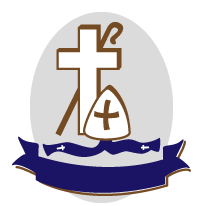 ST CHAD’S RCVA PRIMARY SCHOOLJOB DESCRIPTIONThis job description is not a comprehensive definition of the post. Discussions will take place on a regular basis to clarify individual responsibilities within the general framework and character of the post as identified below.In drawing up this job description the Governors and the Head Teacher jointly acknowledge their responsibility, in ways defined for Head Teachers in their Conditions of Employment, to enable the holder of each post to carry out the assigned duties and responsibilities. MAIN DUTIES/RESPONSIBILITIESYou are required to carry out the duties of a teacher set out in the statutory conditions of employment for teachers as defined in the School Teachers’ Pay and Conditions Document, having due regard to the requirements of the National Curriculum, the school’s aims, objectives and scheme of work and policies of the Governing Body. The post requires you to teach pupils in the primary age range. You are required to carry out such particular duties which form part of Professional Duties as the Head Teacher may reasonably direct from time to time. Working days are to be specified by your employer or by the Head Teacher as defined in the School Teacher’s Pay and Conditions Document.To uphold the Catholic ethos of the school.To be familiar with, aspire to and evaluate personal performance against the National Core Standards for School Teachers.To partake in the arrangements for Performance ManagementTo share the corporate responsibility for the well-being and discipline of all pupils.Assist in the education process for 190 days per annum. Attend training as directed by the head teacher for 5 working days per annum plus relevant staff meetings/briefings.In each case having regard to the curriculum for the school, and with a view to promoting the development of the abilities and aptitudes of the pupils in any class or group assigned to youTEACHING DUTIESYou are required to teach a class of pupils in the Primary age range and other groups as arranged and agreed, having due regard for the requirements of the National Curriculum, the school’s aims, objectives and schemes of work and any policies of the Governing Body.Co-ordinate and direct the work of teaching assistants who assigned to the class.Prepare necessary resources and materials.Maintain a safe and stimulating classroom environment.Maintain classroom resources.Follow the school’s assessment and recording procedures.Maintain positive relationships with parents and formally report individual’s progress to parents on an annual basis.SUPERVISION AND CARE OF CHILDRENSupervise cloakrooms and other public areasSupervise at playtimes according to the Duty-RotaADDITIONALWork with the staff team to maintain an attractive and well-organised school environment.Carry out other duties or responsibilities as directed from time to time by the Head teacher, which could reasonably be construed as being in the remit of the post.This post has a high level of contact with, and responsibility for, children.To safeguard and promote the welfare of children for whom you have responsibility or come into contact with, to include adhering to all specified procedures.This job description may be reviewed at the end of the academic year or earlier if necessary. In addition it may be amended at any time after consultation with you the post holder.The post holder must carry out his/her duties with full regard to the Academies Equal Opportunities and Racial Equality Policies in the terms of employment and service delivery to ensure that colleagues are treated and services delivered in a fair and consistent manner.To comply with health and safety policy and systems, report any incidents/accidents/hazards and take pro-active approach to health and safety matters in order to protect both yourself and others.Any other duties of a similar nature related to the post which may be required from time to time.PLEASE NOTE THAT SUCCESSFUL APPLICANTS WILL BE REQUIRED TO COMPLY WITH ALL SCHOOL POLICIES, INCLUDING THE NO SMOKING POLICY.THE SUCCESSFUL APPLICANT WILL BE SUBJECT TO RELEVANT VETTING CHECKS, INCLUDING A SATISFACTORY DBS CHECK BEFORE AN OFFER OF APPOINTMENT IS CONFIRMED.  FOLLOWING APPOINTMENT, THE EMPLOYEE WILL BE SUBJECT TO RECHECKING AS REQUIRED FROM TIME TO TIME BY THE SCHOOL.The Governing Body of St Chad’s RCVA Primary School and the Diocese are committed to safeguarding and promoting the welfare of children and young persons and the Head Teacher must ensure that the highest priority is given to following the guidance and regulations to safeguard children and young people.  The successful candidate will be required to undergo a Disclosure and Barring Service Check (previously CRB) Check from the Disclosure and Barring Service (DBS).Date : March 2020ST TERESA’S RC PRIMARY SCHOOLPERSON SPECIFICATION – CLASS TEACHER Issues arising from references will be taken up at interview.    All appointments are subject to satisfactory references.POST TITLE:KS2 CLASS TEACHER GRADE:MPS / UPSREPORTING RELATIONSHIPTo the Head Teacher/Senior Leadership TeamJOB PURPOSE:To carry out the duties of a teacher set out in the statutory conditions of employment for teachers as defined in the School Teachers’ Pay and Conditions Document ESSENTIALESSENTIALESSENTIALESSENTIALDESIRABLEDESIRABLEDESIRABLECriteria No.ATTRIBUTEStage IdentifiedCriteriaNo.ATTRIBUTEStage IdentifiedApplicationE1E2Fully supported referenceWell-structured supporting letter indicating:-BeliefsUnderstanding of important educational issues.Primary teaching experience.AF/RAFD1Masters DegreeAF/C/RQualifications & EducationE3Qualified Teacher StatusAF/CExperience & KnowledgeE4E5E6E7E8E9Recent class teaching experience within the primary phaseExperience of making an impact and progress upon children’s learningExperience of supporting practice of othersA clear vision and understanding of the needs of pupils across the primary phaseKnowledge of structure and content of National Curriculum and assessment.Committed to raising achievementAF/R/P/IAF/I/P/RAI/IRAR/I/RAF/IAF/I/RD2D3D4Detailed knowledge of the structure and content of the National Curriculum across the primary phasedExperience of working with mixed aged classesExperience of KS1 end of year pupil assessments AF/IProfessional DevelopmentE10An active interest in staff development and willing to full participateAF/ISkillsE11E12E13E14Able to demonstrate an understanding of curriculum planning, delivery and assessment.Ability to motivate and enthuse pupils and staffAbility to understand how pupils learnAbility to ensure full inclusion of all pupilsAF/R/IAF/I/RAF/IRAF/I/RD5Ability to enhance the practice of othersAF/I/RPersonal AttributesE15E16E17E18E19Supportive of the Catholic ethos of the school.Ability to form and maintain appropriate relationships and personal behaviour with childrenHigh degree of motivation for working with children and young peopleEvidence of being able to build and sustain effective working relationships with staff, governors, parents and the wider communitySuitability to work with childrenAF/I/R/PAF/I/RAF/I/RAF/I/RDD6Flexibility and adaptability in order to be able to mix, work and communicate with adults, staff and pupilsI/RSpecial RequirementsE20Willing to promote and support the ethos and Catholic identity of the school.AFD7A practising CatholicAF/IKey – Stage identifiedAFApplication FormIInterviewCCertificatesRReferencesTTestsDDisclosurePPresentation